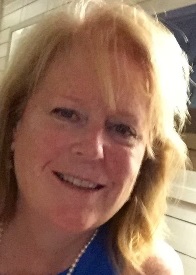 Mimi FeerickI have been a member of FUSF for the past 12 years. My husband Dan and I came to FUSF looking for an alternative to the traditional Catholic church we both were raised in. FUSF has provided a nurturing, inspiring, and spiritual home for myself, my husband and two sons, Kyle and McCabe. I have dedicated the past 28 years of my professional life to the field of special education: I served the first 20 years as a special education teacher and the past 8 years as a special education administrator. In my role as an administrator, I have had personal responsibility for hiring upwards of 100 special educators, and served on many search and interview committees tasked with choosing senior leaders and administrators. Through this process, I commit to finding the most skilled and experienced teacher or administrator, while recognizing that it is equally important to evaluate how each candidate’s personality and style would contribute to the culture of the community.Likewise, I understand the importance of representing the FUSF community and the opportunity in the best possible light. Ideally, all candidates should leave the interview thinking “This would be a great place for me.”If I had the privilege to serve on the interview search committee for our new minister, I would do so with a commitment to a fair and objective process; one that values the ideas and opinions of all committee members while staying focused on the broader needs and values of the entire FUSF community rather than the narrower agendas of any individuals. I believe that the best team decisions are made in an atmosphere of cooperation, respect, and honesty, and I bring this commitment and spirit of camaraderie to every task.  